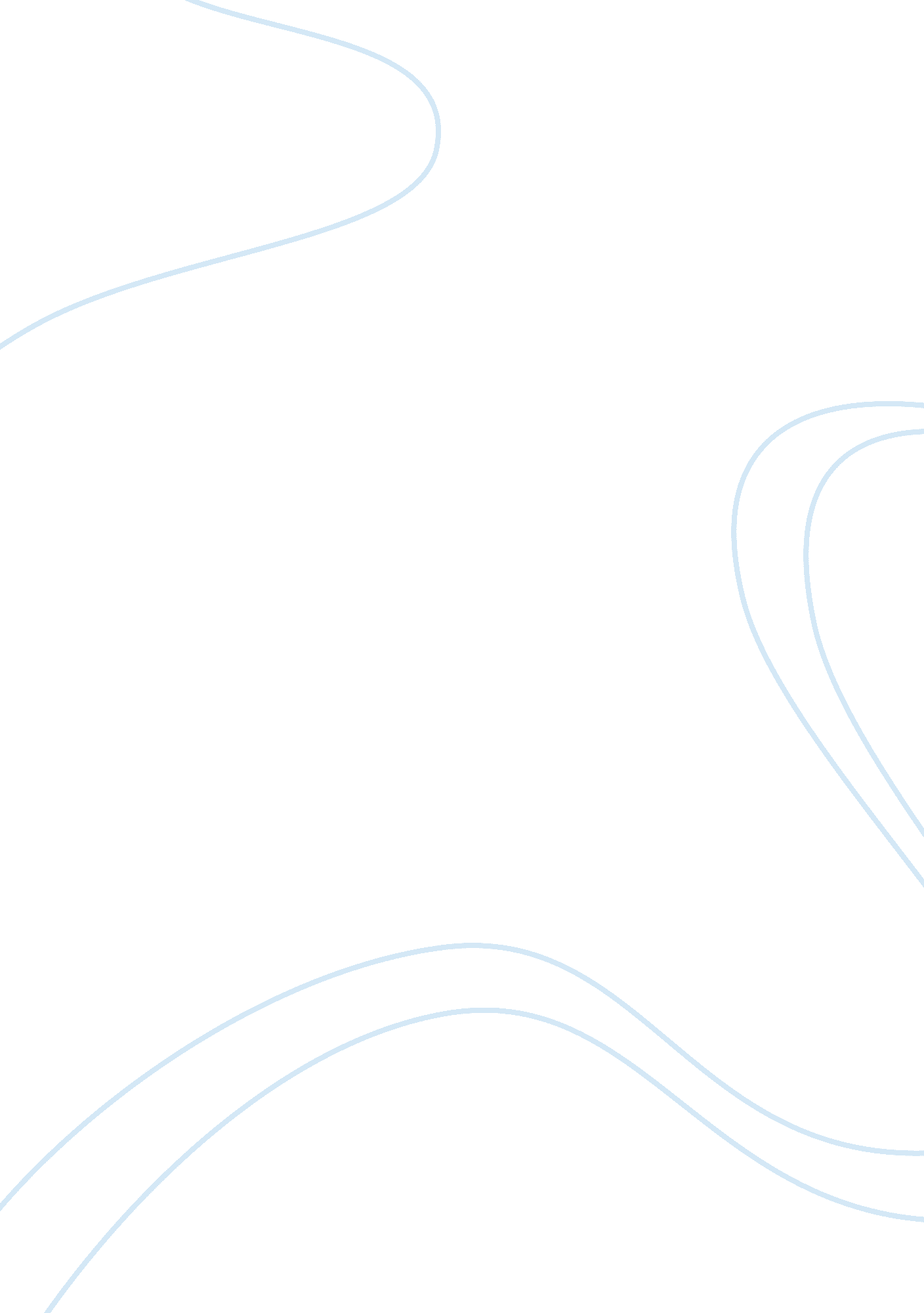 A sample of 12 angry men essay essay sample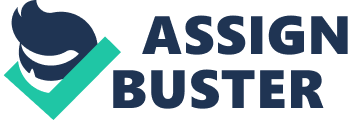 Nowadays, we can find different ways to spend free time. According to survey, vast majority of youth prefer to watch film rather than read book. Everybody will support the idea that modern cinematography is at the highest rate of development. We can find masterpieces in cinematic industry of the last century as well. From the wide range of films that became popular for people of different age, we want to single out 12 Angry Men. It is an American courtroom drama that has simple but fascinating plot. The main essence of the film is motivated by its title. There is no need to retell the play and inform about the scenario as it is better to watch rather than read. We have an intention to reveal the deep essence of the idea and aim of this film. It is common knowledge that each story has its climax and problems, 12 Angry Men is not an exception. It is based on the real case that the twelve jurors had; so, we should be aware of the fact that author wants to show us. We want to start our discussion with the best-illustrated conflict – choice problem. Have you ever faced with a situation when you are required to choose one of two things? As a rule, each day of the life is full of surprises and convoluted situations that are required to be solved. Sometimes, the choice is primitive, but there are moments when it is fatal. The same occasion we can observe with the main twelve characters from the beginning of the discussion in the jury room – the life of the boy depends on the only one decision. We should admit that author precisely illustrates the process when the jurors are responsible for the person’s life. What is the primary consolation in this case? It goes without saying, that our unpredictable life can present us a chance to be in the juror’s shoes and make or break. The evidence and statement are redundant here. That is why we highly recommend you to watch a film and learn how to act in the similar situations. The second problem relates to the concept of small group communication. We were born in society and interaction is our primary occupation. There is no hesitation that every day we share information and express our opinion. Communication is the only source to overcome difficulties and solve puzzle in a peaceful way. If to plunge into the deep essence of the film, we can conclude that 12 men create a type of group that has one aim – to make a decision. Each member has personal attitude to some phenomenon, but it is important to come to one solution. Can we apply it in practice? Without any doubt, we can. The most important winning approach is to listen to each member and evaluate points of view. There is no doubt, the key thing is to disagree with false thoughts and accept new ideas. As a rule, a group should accept way of thinking of their leader; but what the difference between decision that was made by one person and group choice? 12 Angry Men essay example can enrich your knowledge and reveal essence of the cooperation with people. References Shmoop Editorial Team. “ 12 Angry Men: Analysis.” Shmoop, Shmoop University, 11 Nov. 2008, How has AIDS focused the issue of identity for gay males in film 